· March 2021 ·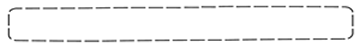 · March 2021 ·· March 2021 ·· March 2021 ·· March 2021 ·∙ Sunday ∙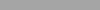 ∙ Monday ∙∙ Tuesday ∙∙ Wednesday ∙∙ Thursday ∙∙ Friday ∙∙ Saturday ∙Add Text8:00 Daily Mass Ch 3110:00 Coffee & Music 10:30 Word Games11:00 Balloon Toss  11:30 Mickey’s Reading Group NW1:00 Card Club2:30 Mind Jogger3:00 Glee Club8:00 Daily Mass Ch 3110:00 Coffee & Music 10:30 Evann’s Kitchen11:00 Exercise1:00 Puzzle Group3:00 Root beer Floats5:00 Movie8:00 Daily Mass Ch 3110:00 Coffee Chat & Music10:30 Wii Bowling League11:00 Balloon Toss  11:30 Mickey’s Reading Group NW1:00 Card Game2:30 Ice Cream Sundaes3:30 Crafts8:00 Daily Mass Ch 3110:00 Coffee & Music 10:30 Proverbs11:00 Exercise1:00 Puzzle Group 2:30 Thirsty Thursdays 3:00 Bingo8:00 Daily Mass Ch 3110:00 Coffee Chat & Music10:30 The Poetry Hub11:00 Balloon Toss  1:00 Card Club2:30 Rosary3:00 Social5:00 Movie8:00 Daily Mass Ch 313:30 Holy Rosary Ch.318:00 Daily Mass Ch 313:30 Holy Rosary Ch.317:00 Sunday Mass Ch.318:00 Daily Mass Ch 3110:00 Coffee & Music 10:30 Reminiscing 11:00 Balloon Toss  11:30 Mickey’s Reading Group NW1:00 Card Club2:30 Mind Jogger3:00 Glee Club8:00 Daily Mass Ch 3110:00 Coffee & Music 10:30 Evann’s Kitchen11:00 Exercise1:00 Puzzle Group3:00 Root beer Floats5:00 Movie8:00 Daily Mass Ch 3110:00 Coffee Chat & Music10:30 Wii Bowling League11:00 Balloon Toss  11:30 Mickey’s Reading Group NW1:00 Card Game2:30 Ice Cream Sundaes3:30 Crafts8:00 Daily Mass Ch 3110:00 Coffee & Music 10:30 Proverbs11:00 Exercise1:00 Puzzle Group 2:30 Thirsty Thursdays 3:00 Bingo8:00 Daily Mass Ch 3110:00 Coffee Chat & Music10:30 The Poetry Hub11:00 Balloon Toss  1:00 Card Club2:30 Rosary3:00 Social5:00 Movie8:00 Daily Mass Ch 313:30 Holy Rosary Ch.318:00 Daily Mass Ch 313:30 Holy Rosary Ch.317:00 Sunday Mass Ch.318:00 Daily Mass Ch 3110:00 Coffee & Music 10:30 Word Games 11:00 Balloon Toss  11:30 Mickey’s Reading Group NW1:00 Card Club2:30 Mind Jogger3:00 Glee Club8:00 Daily Mass Ch 3110:00 Coffee & Music 10:30 Evann’s Kitchen11:00 Exercise1:00 Puzzle Group3:00 Root beer Floats5:00 Movie8:00 Daily Mass Ch 3110:00 Coffee Chat & Music10:30 Wii Bowling League11:00 Balloon Toss  11:30 Mickey’s Reading Group NW1:00 Card Game2:30 Ice Cream Sundaes3:30 Crafts8:00 Daily Mass Ch 3110:00 Coffee & Music 10:30 Proverbs11:00 Exercise1:00 Puzzle Group 2:30 Thirsty Thursdays 3:00 Bingo8:00 Daily Mass Ch 3110:00 Coffee Chat & Music10:30 The Poetry Hub11:00 Balloon Toss  1:00 Card Club2:30 Rosary3:00 Social:500 Movie8:00 Daily Mass Ch 313:30 Holy Rosary Ch.318:00 Daily Mass Ch 313:30 Holy Rosary Ch.317:00 Sunday Mass Ch.318:00 Daily Mass Ch 3110:00 Coffee & Music 10:30 Reminiscing11:00 Balloon Toss  11:30 Mickey’s Reading Group NW1:00 Card Club2:30 Mind Jogger3:00 Glee Club8:00 Daily Mass Ch 3110:00 Coffee & Music 10:30 Evann’s Kitchen11:00 Exercise1:00 Puzzle Group3:00 Root beer Floats5:00 Movie8:00 Daily Mass Ch 3110:00 Coffee Chat & Music10:30 Wii Bowling League11:00 Balloon Toss  11:30 Mickey’s Reading Group NW1:00 Card Game2:30 Ice Cream Sundaes3:30 Crafts8:00 Daily Mass Ch 3110:00 Coffee & Music 10:30 Proverbs11:00 Exercise1:00 Puzzle Group 2:30 Thirsty Thursdays 3:00 Bingo8:00 Daily Mass Ch 3110:00 Coffee Chat & Music10:30 The Poetry Hub11:00 Balloon Toss  1:00 Card Club2:30 Rosary3:00 Social5:00 Movie8:00 Daily Mass Ch 3110:00 Bingo WW11:00 Visits1:00 Puzzles2:30 Bingo NW3:30 Holy Rosary Ch.318:00 Daily Mass Ch 313:30 Holy Rosary Ch.317:00 Sunday Mass Ch.318:00 Daily Mass Ch 3110:00 Coffee & Music 10:30 Word Games11:00 Balloon Toss  11:30 Mickey’s Reading Group NW1:00 Card Club2:30 Mind Jogger3:00 Glee Club8:00 Daily Mass Ch 3110:00 Coffee & Music 10:30 Evann’s Kitchen11:00 Exercise1:00 Puzzle Group3:00 Root beer Floats5:00 Movie8:00 Daily Mass Ch 3110:00 Coffee Chat & Music10:30 Wii Bowling League11:00 Balloon Toss  11:30 Mickey’s Reading Group NW1:00 Card Game2:30 Ice Cream Sundaes3:30 CraftsCalendar subject to change due to covid-19 guidelines.▪Face Masks must be worn outside of your rooms,▪ Social distancing is required!▪ 6-foot rule always applies!Calendar subject to change due to covid-19 guidelines.▪Face Masks must be worn outside of your rooms,▪ Social distancing is required!▪ 6-foot rule always applies!Calendar subject to change due to covid-19 guidelines.▪Face Masks must be worn outside of your rooms,▪ Social distancing is required!▪ 6-foot rule always applies!